NIP: 748-14-10-004REGON: 000291055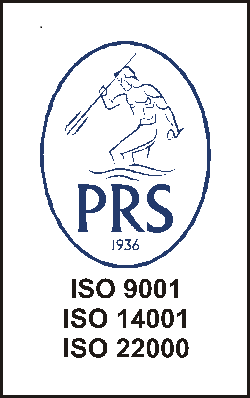 ul. Szpitalna 18  48-140 BRANICE tel.(77) 40 34 302;fax.(77) 48 68 446.e-mail: sekretariat@swsb.pl www.szpitalbranice.pl 